<Commission>{AFCO}Comissão dos Assuntos Constitucionais</Commission>AFCO_PV(2019)1125_1ATAReunião extraordinária de 25 de novembro de 2019, das 19.30 às 21.30ESTRASBURGOA reunião tem início às 19.41 de segunda-feira, 25 de novembro de 2019, sob a presidência de Antonio Tajani (presidente).1.	Aprovação da ordem do dia	AFCO_OJ PE644.722v01-00A ordem do dia é aprovada.2.	Comunicações da presidênciaO presidente informa sucintamente sobre as alterações orçamentais da Comissão AFCO aceites pelo Comité de Conciliação:•	alterações que aumentam as dotações de autorização para os programas «Europa para os Cidadãos» e «Direitos, Igualdade e Cidadania» (em 1,13 milhões de euros e 1 milhão de euros, respetivamente), repondo assim os montantes cortados pelo Conselho no nível proposto pela Comissão;•	um aumento de 1 milhão de euros para o programa «Europa para os Cidadãos» (próximo do pedido da Comissão AFCO) e um aumento de 1,2 milhões de euros para o programa «Direitos, Igualdade e Cidadania» (acima do pedido da Comissão AFCO).*** Período de votação ***3.	Execução da Política Comum de Segurança e Defesa - relatório anual de 2018AFCO/9/016682019/2135(INI)Relator de parecer: Esteban González Pons (PPE)	PA – PE643.103v01-00		AM – PE643.190v02-00Fundo:	AFET	Arnaud Danjean (PPE)	PR – PE641.445v02-00			AM – PE643.151v01-00			AM – PE643.150v01-00São aprovadas as alterações de compromisso ao projeto de parecer 1, 2, 3, 4, 5 e 6, assim como as alterações 23, 25, 26 (primeira parte), 28 (com alteração oral), 34, 37 e 42.O projeto de parecer é aprovado por 17 votos a favor, 4 votos contra e 4 abstenções.Para além do presidente, Antonio Tajani, e do relator, Esteban González Pons, intervêm os seguintes deputados: Giuliano Pisapia, Pascal Durand, Daniel Freund, Laura Huhtasaari, Geert Bourgeois, Helmut Scholz.*** Fim da votação ***4.	A Conferência sobre o Futuro da Europa e o papel do Parlamento EuropeuAFCO/9/01332A Comissão AFCO aprova a decisão dos coordenadores de transformar o texto de um projeto de proposta de resolução relativo à Conferência sobre o Futuro da Europa num parecer sob a forma de uma carta. O texto estará aberto a alterações, apenas em inglês, até 3 de dezembro de 2019 e será submetido a votação na Comissão AFCO numa reunião extraordinária em 9 de dezembro de 2019. Esta decisão surge na sequência das decisões tomadas na Conferência dos Presidentes em 21 de novembro de 2019no sentido de os grupos políticos apresentarem uma resolução para ser submetida à votação no Parlamento em janeiro de 2020, depois de o Grupo de Trabalho sobre o Futuro da Europa informar a Conferência dos Presidentes sobre as suas conclusões, em 19 de dezembro de 2019. Com base nestas decisões, David Maria Sassoli, Presidente do Parlamento, convida a Comissão AFCO a apresentar um parecer sob a forma de carta ao Grupo de Trabalho até 16 de dezembro, o mais tardar.Durante o debate que se segue, além do presidente, Antonio Tajani, intervêm os seguintes deputados: Domènec Ruiz Devesa, Danuta Maria Hübner, Pascal Durand, Daniel Freund, Gerolf Annemans, Geert Bourgeois,Gabriele Bischoff (vice-presidente) assume a presidência às 20.33,Helmut Scholz, Othmar Karas,Antonio Tajani (presidente) assume a presidência às 20.39,Paulo Rangel, Damian Boeselager, Loránt Vincze, Mairead McGuinness, Gabriele Bischoff, Gilles Lebreton, Guy Verhofstadt.5.	DiversosNada a assinalar.6.	Data e local da próxima reunião•	4 de dezembro de 2019, das 9.00 às 12.30 e das 14.30 às 18.30 (Bruxelas)A reunião é encerrada às 21.24.Results of roll-call votesContentsAFCO/9/01668, Implementation of the common security and defence policy - annual report 2018 (2019/2135(INI)), rapporteur for the opinion: Esteban González Pons	5Final vote	5Key to symbols:+	:	in favour-	:	against0	:	abstentionAFCO/9/01668, Implementation of the common security and defence policy - annual report 2018 (2019/2135(INI)), rapporteur for the opinion: Esteban González PonsFinal voteNote: Gerolf Annemans (ID) expressed his intention to vote against of the opinion but could not participate in the electronic roll-call vote since he forgot his voting card.ПРИСЪСТВЕН ЛИСТ/LISTA DE ASISTENCIA/PREZENČNÍ LISTINA/DELTAGERLISTE/ ANWESENHEITSLISTE/KOHALOLIJATE NIMEKIRI/ΚΑΤΑΣΤΑΣΗ ΠΑΡΟΝΤΩΝ/RECORD OF ATTENDANCE/ LISTE DE PRÉSENCE/POPIS NAZOČNIH/ELENCO DI PRESENZA/APMEKLĒJUMU REĢISTRS/DALYVIŲ SĄRAŠAS/ JELENLÉTI ÍV/REĠISTRU TA' ATTENDENZA/PRESENTIELIJST/LISTA OBECNOŚCI/LISTA DE PRESENÇAS/ LISTĂ DE PREZENŢĂ/PREZENČNÁ LISTINA/SEZNAM NAVZOČIH/LÄSNÄOLOLISTA/NÄRVAROLISTA* 	(P)	=	Председател/Presidente/Předseda/Formand/Vorsitzender/Esimees/Πρόεδρος/Chair/Président/Predsjednik/Priekšsēdētājs/ Pirmininkas/Elnök/'Chairman'/Voorzitter/Przewodniczący/Preşedinte/Predseda/Predsednik/Puheenjohtaja/Ordförande	(VP) =	Заместник-председател/Vicepresidente/Místopředseda/Næstformand/Stellvertretender Vorsitzender/Aseesimees/Αντιπρόεδρος/ Vice-Chair/Potpredsjednik/Vice-Président/Potpredsjednik/Priekšsēdētāja vietnieks/Pirmininko pavaduotojas/Alelnök/ Viċi 'Chairman'/Ondervoorzitter/Wiceprzewodniczący/Vice-Presidente/Vicepreşedinte/Podpredseda/Podpredsednik/ Varapuheenjohtaja/Vice ordförande	(M)	=	Член/Miembro/Člen/Medlem./Mitglied/Parlamendiliige/Βουλευτής/Member/Membre/Član/Membro/Deputāts/Narys/Képviselő/ Membru/Lid/Członek/Membro/Membru/Člen/Poslanec/Jäsen/Ledamot	(F)	=	Длъжностно лице/Funcionario/Úředník/Tjenestemand/Beamter/Ametnik/Υπάλληλος/Official/Fonctionnaire/Dužnosnik/ Funzionario/Ierēdnis/Pareigūnas/Tisztviselő/Uffiċjal/Ambtenaar/Urzędnik/Funcionário/Funcţionar/Úradník/Uradnik/Virkamies/ TjänstemanParlamento Europeu2019-2024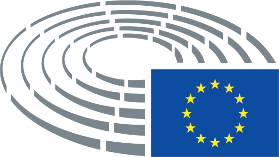 17+PPEEsteban González Pons, Brice Hortefeux, Danuta Maria Hübner, Paulo Rangel, Sven Simon, Antonio Tajani, Loránt VinczeRENEWCatherine Bearder, Pascal Durand, Cristian Ghinea, Guy VerhofstadtS&DBrando Benifei, Gabriele Bischoff, Richard Corbett, Maria Grapini, Giuliano Pisapia, Domènec Ruiz Devesa4-ECRJorge Buxadé VillalbaGUE/NGLHelmut ScholzIDLaura Huhtasaari, Antonio Maria Rinaldi40ECRGeert BourgeoisVERTS/ALEDamian Boeselager, Daniel Freund, Aileen McLeodБюро/Mesa/Předsednictvo/Formandskabet/Vorstand/Juhatus/Προεδρείο/Bureau/Predsjedništvo/Ufficio di presidenza/Prezidijs/ Biuras/Elnökség/Prezydium/Birou/Predsedníctvo/Predsedstvo/Puheenjohtajisto/Presidiet (*)Antonio Tajani (P), Gabriele Bischoff (VP), Giuliano Pisapia (VP)Членове/Diputados/Poslanci/Medlemmer/Mitglieder/Parlamendiliikmed/Βουλευτές/Members/Députés/Zastupnici/Deputati/Deputāti/ Nariai/Képviselõk/Membri/Leden/Posłowie/Deputados/Deputaţi/Jäsenet/LedamöterGerolf Annemans, Catherine Bearder, Damian Boeselager, Geert Bourgeois, Richard Corbett, Pascal Durand, Daniel Freund, Esteban González Pons, Maria Grapini, Brice Hortefeux, Laura Huhtasaari, Aileen McLeod, Paulo Rangel, Antonio Maria Rinaldi, Domènec Ruiz Devesa, Guy Verhofstadt, Loránt VinczeЗаместници/Suplentes/Náhradníci/Stedfortrædere/Stellvertreter/Asendusliikmed/Αναπληρωτές/Substitutes/Suppléants/Zamjenici/ Supplenti/Aizstājēji/Pavaduojantysnariai/Póttagok/Sostituti/Plaatsvervangers/Zastępcy/Membros suplentes/Supleanţi/Náhradníci/ Namestniki/Varajäsenet/SuppleanterBrando Benifei, Vladimír Bilčík, Jorge Buxadé Villalba, Włodzimierz Cimoszewicz, Gwendoline Delbos-Corfield, Cristian Ghinea, Danuta Maria Hübner, Othmar Karas, Gilles Lebreton, Mairead McGuinness, Helmut Scholz, Sven Simon209 (7)209 (7)216 (3)216 (3)Gunnar Beck, Dubravka ŠuicaGunnar Beck, Dubravka Šuica56 (8) (Точка от дневния ред/Punto del orden del día/Bod pořadu jednání (OJ)/Punkt på dagsordenen/Tagesordnungspunkt/ Päevakorra punkt/Σημείο της ημερήσιας διάταξης/Agenda item/Point OJ/Točka dnevnog reda/Punto all'ordine del giorno/Darba kārtības punkts/Darbotvarkės punktas/Napirendi pont/Punt Aġenda/Agendapunt/Punkt porządku dziennego/Ponto OD/Punct de pe ordinea de zi/Bod programu schôdze/Točka UL/Esityslistan kohta/Punkt på föredragningslistan)56 (8) (Точка от дневния ред/Punto del orden del día/Bod pořadu jednání (OJ)/Punkt på dagsordenen/Tagesordnungspunkt/ Päevakorra punkt/Σημείο της ημερήσιας διάταξης/Agenda item/Point OJ/Točka dnevnog reda/Punto all'ordine del giorno/Darba kārtības punkts/Darbotvarkės punktas/Napirendi pont/Punt Aġenda/Agendapunt/Punkt porządku dziennego/Ponto OD/Punct de pe ordinea de zi/Bod programu schôdze/Točka UL/Esityslistan kohta/Punkt på föredragningslistan)Наблюдатели/Observadores/Pozorovatelé/Observatører/Beobachter/Vaatlejad/Παρατηρητές/Observers/Observateurs/Promatrači/ Osservatori/Novērotāji/Stebėtojai/Megfigyelők/Osservaturi/Waarnemers/Obserwatorzy/Observadores/Observatori/Pozorovatelia/ Opazovalci/Tarkkailijat/ObservatörerПо покана на председателя/Por invitación del presidente/Na pozvání předsedy/Efter indbydelse fra formanden/Auf Einladung des Vorsitzenden/Esimehe kutsel/Με πρόσκληση του Προέδρου/At the invitation of the Chair/Sur l’invitation du président/ Na poziv predsjednika/Su invito del presidente/Pēc priekšsēdētāja uzaicinājuma/Pirmininkui pakvietus/Az elnök meghívására/ Fuq stedina taċ-'Chairman'/Op uitnodiging van de voorzitter/Na zaproszenie Przewodniczącego/A convite do Presidente/La invitaţia preşedintelui/ Na pozvanie predsedu/Na povabilo predsednika/Puheenjohtajan kutsusta/På ordförandens inbjudanСъвет/Consejo/Rada/Rådet/Rat/Nõukogu/Συμβούλιο/Council/Conseil/Vijeće/Consiglio/Padome/Taryba/Tanács/Kunsill/Raad/ Conselho/Consiliu/Svet/Neuvosto/Rådet (*)Съвет/Consejo/Rada/Rådet/Rat/Nõukogu/Συμβούλιο/Council/Conseil/Vijeće/Consiglio/Padome/Taryba/Tanács/Kunsill/Raad/ Conselho/Consiliu/Svet/Neuvosto/Rådet (*)Комисия/Comisión/Komise/Kommissionen/Kommission/Komisjon/Επιτροπή/Commission/Komisija/Commissione/Bizottság/ Kummissjoni/Commissie/Komisja/Comissão/Comisie/Komisia/Komissio/Kommissionen (*)Комисия/Comisión/Komise/Kommissionen/Kommission/Komisjon/Επιτροπή/Commission/Komisija/Commissione/Bizottság/ Kummissjoni/Commissie/Komisja/Comissão/Comisie/Komisia/Komissio/Kommissionen (*)Ioana Cristina TomaIoana Cristina TomaДруги институции и органи/Otras instituciones y organismos/Ostatní orgány a instituce/Andre institutioner og organer/Andere Organe und Einrichtungen/Muud institutsioonid ja organid/Λοιπά θεσμικά όργανα και οργανισμοί/Other institutions and bodies/Autres institutions et organes/Druge institucije i tijela/Altre istituzioni e altri organi/Citas iestādes un struktūras/Kitos institucijos ir įstaigos/ Más intézmények és szervek/Istituzzjonijiet u korpi oħra/Andere instellingen en organen/Inne instytucje i organy/Outras instituições e outros órgãos/Alte instituții și organe/Iné inštitúcie a orgány/Muut toimielimet ja elimet/Andra institutioner och organДруги институции и органи/Otras instituciones y organismos/Ostatní orgány a instituce/Andre institutioner og organer/Andere Organe und Einrichtungen/Muud institutsioonid ja organid/Λοιπά θεσμικά όργανα και οργανισμοί/Other institutions and bodies/Autres institutions et organes/Druge institucije i tijela/Altre istituzioni e altri organi/Citas iestādes un struktūras/Kitos institucijos ir įstaigos/ Más intézmények és szervek/Istituzzjonijiet u korpi oħra/Andere instellingen en organen/Inne instytucje i organy/Outras instituições e outros órgãos/Alte instituții și organe/Iné inštitúcie a orgány/Muut toimielimet ja elimet/Andra institutioner och organEESCCoRLuca JahierGalina SamarasДруги участници/Otros participantes/Ostatní účastníci/Endvidere deltog/Andere Teilnehmer/Muud osalejad/Επίσης παρόντες/Other participants/Autres participants/Drugi sudionici/Altri partecipanti/Citi klātesošie/Kiti dalyviai/Más résztvevők/Parteċipanti ohra/Andere aanwezigen/Inni uczestnicy/Outros participantes/Alţi participanţi/Iní účastníci/Drugi udeleženci/Muut osallistujat/Övriga deltagareTanja Babic (HR Parliament), Bruno Dias Pinheiro (PT Parliament), Duarte Graça (PT Permanent Representation), Carston Sander (DK Permanent Representation)Секретариат на политическите групи/Secretaría de los Grupos políticos/Sekretariát politických skupin/Gruppernes sekretariat/ Sekretariat der Fraktionen/Fraktsioonide sekretariaat/Γραμματεία των Πολιτικών Ομάδων/Secretariats of political groups/Secrétariat des groupes politiques/Tajništva klubova zastupnika/Segreteria gruppi politici/Politisko grupu sekretariāts/Frakcijų sekretoriai/ Képviselőcsoportok titkársága/Segretarjat gruppi politiċi/Fractiesecretariaten/Sekretariat Grup Politycznych/Secretariado dos grupos políticos/Secretariate grupuri politice/Sekretariát politických skupín/Sekretariat političnih skupin/Poliittisten ryhmien sihteeristöt/ De politiska gruppernas sekretariatСекретариат на политическите групи/Secretaría de los Grupos políticos/Sekretariát politických skupin/Gruppernes sekretariat/ Sekretariat der Fraktionen/Fraktsioonide sekretariaat/Γραμματεία των Πολιτικών Ομάδων/Secretariats of political groups/Secrétariat des groupes politiques/Tajništva klubova zastupnika/Segreteria gruppi politici/Politisko grupu sekretariāts/Frakcijų sekretoriai/ Képviselőcsoportok titkársága/Segretarjat gruppi politiċi/Fractiesecretariaten/Sekretariat Grup Politycznych/Secretariado dos grupos políticos/Secretariate grupuri politice/Sekretariát politických skupín/Sekretariat političnih skupin/Poliittisten ryhmien sihteeristöt/ De politiska gruppernas sekretariatPPES&DRenewVerts/ALEIDECRGUE/NGLNICornelia Gheorghiu, Iris BergmannFrancesco CerasaniSietse WijnsmaHelena Argerich i Terradas, Mélanie Vogel Timothee EtchecoparRalf PacketMaj Aslett-Rydbjerg, Brian CartySarah NuytsКабинет на председателя/Gabinete del Presidente/Kancelář předsedy/Formandens Kabinet/Kabinett des Präsidenten/Presidendi kantselei/Γραφείο του Προέδρου/President's Office/Cabinet du Président/Ured predsjednika/Gabinetto del Presidente/Priekšsēdētāja kabinets/Pirmininko kabinetas/Elnöki hivatal/Kabinett tal-President/Kabinet van de Voorzitter/Gabinet Przewodniczącego/Gabinete do Presidente/Cabinet Preşedinte/Kancelária predsedu/Urad predsednika/Puhemiehen kabinetti/Talmannens kansliКабинет на председателя/Gabinete del Presidente/Kancelář předsedy/Formandens Kabinet/Kabinett des Präsidenten/Presidendi kantselei/Γραφείο του Προέδρου/President's Office/Cabinet du Président/Ured predsjednika/Gabinetto del Presidente/Priekšsēdētāja kabinets/Pirmininko kabinetas/Elnöki hivatal/Kabinett tal-President/Kabinet van de Voorzitter/Gabinet Przewodniczącego/Gabinete do Presidente/Cabinet Preşedinte/Kancelária predsedu/Urad predsednika/Puhemiehen kabinetti/Talmannens kansliVanessa Cuevas HermanVanessa Cuevas HermanКабинет на генералния секретар/Gabinete del Secretario General/Kancelář generálního tajemníka/Generalsekretærens Kabinet/ Kabinett des Generalsekretärs/Peasekretäri büroo/Γραφείο του Γενικού Γραμματέα/Secretary-General's Office/Cabinet du Secrétaire général/Ured glavnog tajnika/Gabinetto del Segretario generale/Ģenerālsekretāra kabinets/Generalinio sekretoriaus kabinetas/ Főtitkári hivatal/Kabinett tas-Segretarju Ġenerali/Kabinet van de secretaris-generaal/Gabinet Sekretarza Generalnego/Gabinete do Secretário-Geral/Cabinet Secretar General/Kancelária generálneho tajomníka/Urad generalnega sekretarja/Pääsihteerin kabinetti/ Generalsekreterarens kansliКабинет на генералния секретар/Gabinete del Secretario General/Kancelář generálního tajemníka/Generalsekretærens Kabinet/ Kabinett des Generalsekretärs/Peasekretäri büroo/Γραφείο του Γενικού Γραμματέα/Secretary-General's Office/Cabinet du Secrétaire général/Ured glavnog tajnika/Gabinetto del Segretario generale/Ģenerālsekretāra kabinets/Generalinio sekretoriaus kabinetas/ Főtitkári hivatal/Kabinett tas-Segretarju Ġenerali/Kabinet van de secretaris-generaal/Gabinet Sekretarza Generalnego/Gabinete do Secretário-Geral/Cabinet Secretar General/Kancelária generálneho tajomníka/Urad generalnega sekretarja/Pääsihteerin kabinetti/ Generalsekreterarens kansliГенерална дирекция/Dirección General/Generální ředitelství/Generaldirektorat/Generaldirektion/Peadirektoraat/Γενική Διεύθυνση/ Directorate-General/Direction générale/Glavna uprava/Direzione generale/Ģenerāldirektorāts/Generalinis direktoratas/Főigazgatóság/ Direttorat Ġenerali/Directoraten-generaal/Dyrekcja Generalna/Direcção-Geral/Direcţii Generale/Generálne riaditeľstvo/Generalni direktorat/Pääosasto/GeneraldirektoratГенерална дирекция/Dirección General/Generální ředitelství/Generaldirektorat/Generaldirektion/Peadirektoraat/Γενική Διεύθυνση/ Directorate-General/Direction générale/Glavna uprava/Direzione generale/Ģenerāldirektorāts/Generalinis direktoratas/Főigazgatóság/ Direttorat Ġenerali/Directoraten-generaal/Dyrekcja Generalna/Direcção-Geral/Direcţii Generale/Generálne riaditeľstvo/Generalni direktorat/Pääosasto/GeneraldirektoratDG PRESDG IPOLDG EXPODG EPRSDG COMMDG PERSDG INLODG TRADDG LINCDG FINSDG ITECDG SAFEKyriakos Klosidis Правна служба/Servicio Jurídico/Právní služba/Juridisk Tjeneste/Juristischer Dienst/Õigusteenistus/Νομική Υπηρεσία/Legal Service/ Service juridique/Pravna služba/Servizio giuridico/Juridiskais dienests/Teisės tarnyba/Jogi szolgálat/Servizz legali/Juridische Dienst/ Wydział prawny/Serviço Jurídico/Serviciu Juridic/Právny servis/Oikeudellinen yksikkö/RättstjänstenСекретариат на комисията/Secretaría de la comisión/Sekretariát výboru/Udvalgssekretariatet/Ausschusssekretariat/Komisjoni sekretariaat/Γραμματεία της επιτροπής/Committee secretariat/Secrétariat de la commission/Tajništvo odbora/Segreteria della commissione/Komitejas sekretariāts/Komiteto sekretoriatas/A bizottság titkársága/Segretarjat tal-kumitat/Commissiesecretariaat/ Sekretariat komisji/Secretariado da comissão/Secretariat comisie/Sekretariat odbora/Valiokunnan sihteeristö/UtskottssekretariatetJosé Luís Pacheco, François Némoz-Hervens, Carla Carvalho, Petr NovakСътрудник/Asistente/Asistent/Assistent/Assistenz/Βοηθός/Assistant/Assistente/Palīgs/Padėjėjas/Asszisztens/Asystent/Pomočnik/ Avustaja/AssistenterOlga Arriaga e Cunha